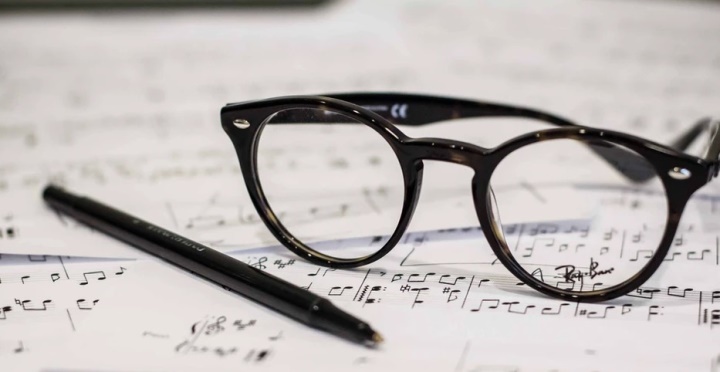 Aanmeldformulier voor project ‘Brahms belicht!’*Sopraan 1 | Sopraan 2 | Alt 1 | Alt 2 | Tenor 1 | Tenor 2 | Bas 1 | Bas 2 
Zangervaring* 
*Tabel invullen
Auditie*
*Aankruisen wanneer je niet kunt
Opmerkingen (optioneel):Sla formulier op als .pdf en stuur dit naar info@nieuwkoorproject.nlNaamE-mailadresTelefoonnummerStemsoort*Kamerkoor (naam + jaar)Zangles (naam docent + jaar)Solo gezongen? (wat en jaar) DatumPlaatsIk kan absoluut niet  (evt. toevoegen tijden)Vrijdag 18 september, vanaf 19.00 uurAmersfoortZondag 20 september, vanaf 15.00 uurRotterdam